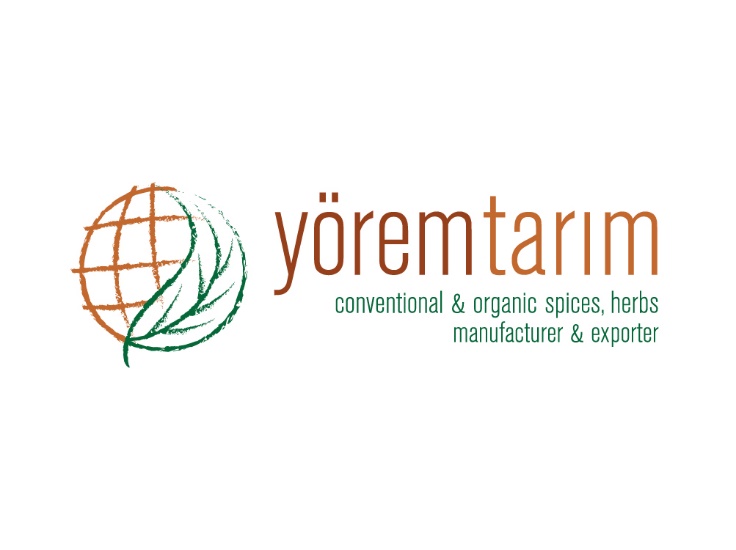 DECLARATION OF PRODUCTDECLARATION OF PRODUCTProduct characteristicsPRODUCTPRODUCTPRODUCTPRODUCTProduct characteristicsLaurel Leaves FAQ Pressed In Bales Laurel Leaves FAQ Pressed In Bales Laurel Leaves FAQ Pressed In Bales Laurel Leaves FAQ Pressed In Bales Botanical nameLaurus nobilis L.Laurus nobilis L.Laurus nobilis L.Laurus nobilis L.Physical analysisGreen colors, fragrant aroma, strong aromatic.Green colors, fragrant aroma, strong aromatic.Green colors, fragrant aroma, strong aromatic.Physical analysisWhole leaves 10-15 %Insect defilled 15 % (Max.)Insect defilled 15 % (Max.)Physical analysisBelow 6 mm 10 % (Max.)Black and brown spot 20 % (Max.)Black and brown spot 20 % (Max.)Physical analysisStems 5-7 %Webbed leaf 8 % (Max.)Webbed leaf 8 % (Max.)Physical analysisHard&Soft damage 70-80 %Microbiological analysisNo microbiological limits can be guaranteed, unless the material is treated by microbiological reduction process, because it is a natural product. No microbiological limits can be guaranteed, unless the material is treated by microbiological reduction process, because it is a natural product. No microbiological limits can be guaranteed, unless the material is treated by microbiological reduction process, because it is a natural product. No microbiological limits can be guaranteed, unless the material is treated by microbiological reduction process, because it is a natural product. Chemical analysis Moisture 10 % (Max.)Moisture 10 % (Max.)Moisture 10 % (Max.)Moisture 10 % (Max.)Volatile oil 1 % (Min.)  Volatile oil 1 % (Min.)  Volatile oil 1 % (Min.)  Volatile oil 1 % (Min.)  Ash 5 % (Max.)Ash 5 % (Max.)Ash 5 % (Max.)Ash 5 % (Max.)Acid insoluble ash 1 % (Max.)Acid insoluble ash 1 % (Max.)Acid insoluble ash 1 % (Max.)Acid insoluble ash 1 % (Max.)Preservative materialNot present.Not present.Not present.Not present.Packing25-50 kg. Jute or nylon bales.25-50 kg. Jute or nylon bales.25-50 kg. Jute or nylon bales.25-50 kg. Jute or nylon bales.Storage and shelf lifeStorage and shelf life for all products is minimum 24 months, when stored in cool and dry conditions away from direct sunlight. Storage and shelf life for all products is minimum 24 months, when stored in cool and dry conditions away from direct sunlight. Storage and shelf life for all products is minimum 24 months, when stored in cool and dry conditions away from direct sunlight. Storage and shelf life for all products is minimum 24 months, when stored in cool and dry conditions away from direct sunlight. Shipping of products Depends on request.Depends on request.Depends on request.Country of originTURKEYTURKEYTURKEY